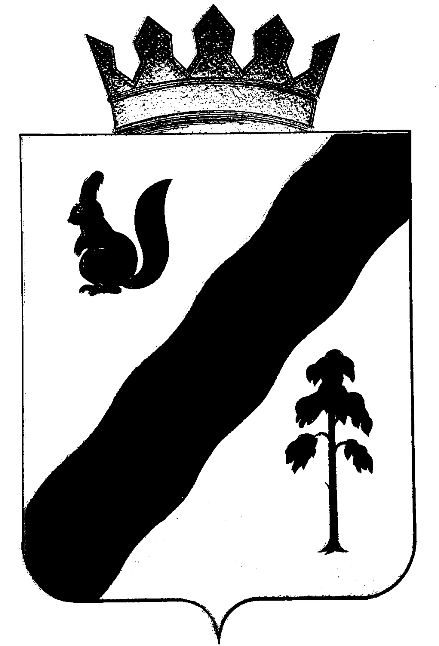 ПОСТАНОВЛЕНИЕАДМИНИСТРАЦИи ГАЙНСКОГО МУНИЦИПАЛЬНОГО ОКРУГАПЕРМСКОГО КРАЯВ соответствии с Федеральным законом от 06.10.2003 № 131-ФЗ «Об общих принципах организации местного самоуправления в Российской Федерации», Уставом муниципального образования «Гайнский муниципальный округ»,  в целях реализации федерального проекта «Укрепление общественного здоровья», национального проекта «Демография» на основании «Рекомендаций по созданию региональных и муниципальных программ укрепления здоровья», разработанных Министерством здравоохранения Российской Федерации,администрация Гайнского муниципального округа ПОСТАНОВЛЯЕТ:1.Утвердить прилагаемую муниципальную программу «Укрепление общественного здоровья в  Гайнском муниципальном округе».2. Постановление вступает в силу с момента опубликования на официальном сайте Гайнского муниципального округа.3. Контроль по исполнению постановления возложить на  заместителя главы  по социальной и внутренней политике.И.о.главы муниципального округа - главы администрацииГайнского  муниципального округа                                                   Л.М.Цырдя                                 УТВЕРЖДЕНА                                                                        Постановлением администрации                                                    Гайнского муниципального                                                      округа от 05.03.2022  №183МУНИЦИПАЛЬНАЯ ПРОГРАММА  «УКРЕПЛЕНИЕ ОБЩЕСТВЕННОГО ЗДОРОВЬЯ В ГАЙНСКОМ МУНИЦИПАЛЬНОМ ОКРУГЕ»п. Гайны2022 г.ПАСПОРТпрограммы  «Укрепление общественного здоровья  в Гайнском муниципальном округ»1. Общая характеристика демографической среды. Социальная сфера.Физическая культура и спорт. Экономика. Географическое положение.1.1.Географические особенности   Гайнский муниципальный  округ расположен на северо-западе Пермского края.  На западе, северо-западе округ граничит с Республикой Коми. На юго-востоке с Чердынским городским округом Пермского края, на юго-западе с Косинским муниципальным  округом, на юге с Кочевским муниципальным округом, на юго-западе с Кировской областью. Длина границ «юг-север» - 90 - 108 км, «запад – восток» - 160 – 185 км. Расстояние от поселка Гайны до центра Коми-Пермяцкого округа г. Кудымкара - 156 км, до краевого центра г. Перми - 357 км, до ближайшей железнодорожной станции Менделеево - 283 км, до г. Москва - 1550 км.Административным центром Гайнского муниципального  округа является                          п.  Гайны, удаленность от краевого центра - г. Перми - составляет 357 километров. В соответствии с Законом Пермского края от 20.06.2019 № 423-ПК «Об образовании нового муниципального образования Гайнский муниципальный округ Пермского края» с 01.01.2020 года  были преобразованы Верхнестарицкое сельское поселение, Гайнское сельское поселение, Иванчинское сельское поселение, Кебратское сельское поселение, Сейвинское сельское поселение, Серебрянское сельское поселение, Усть-Черновское сельское поселение, входящие в состав Гайнского муниципального района, путем их объединения в новое муниципальное образование - "Гайнский муниципальный округ".1.2. Экономика Потребительский рынок округа характеризуется стабильностью, созданы условия для обеспечения жителей услугами общественного питания, торговли и бытового обслуживания. На территории округа функционируют  86 объектов розничной торговли, 4 организаций общественного питания. В сфере бытового обслуживания населения в округе предоставляются практически все виды социально значимых бытовых услуг населению – услуги парикмахерских, услуги по ремонту и пошиву одежды, ремонт оргтехники, ремонт обуви, фотоателье, ритуальные услуги. Количество индивидуальных предпринимателей в 2021 году составляет 175.На территории Гайнского муниципального округа градо- и бюджетообразующими предприятиями являются:ООО «Верхнекамье-Лес»,ЗАО «Верхне-Камская сплавная контора»,ООО «Гранит»,ООО «КО Форест».Крупными лесозаготовительными организациями в округе являются ООО «Верхнекамье-Лес» и ООО «Красный Октябрь». Главной целью социально-экономического развития округа в соответствии со стратегией социально-экономического развития Гайнского муниципального округа остается повышение качества и уровня жизни населения, создание условий для инвестиционной привлекательности, создание эффективной, ориентированной на конечный результат социальной инфраструктуры, в том числе за счет планомерной работы по разработке комплексных проектов по реконструкции инженерных коммуникаций с дальнейшим участием в краевых и федеральных программах софинансирования мероприятий.1.3. Социальная сфераВ Гайнском муниципальном округе функционирует 7 общеобразовательных учреждений, 16 структурных подразделений.  В школах Гайнского муниципального округа обучается 1420 учащихся, детские сады посещают 588 воспитанников от 1,5 до 7 лет.В  учреждениях  образования работает  593 человека, из них  педагогических работников 249, в том числе  67 педагогических работников дошкольных учреждений.   На территории округа реализуются краевые проекты  "Детский техномир", "3D музей в детском саду", "Духовно нравственное воспитание». По проекту «Цифровая образовательная среда» в рамках реализации национального проекта «Образование» в две школы Гайнского округа  была поставлена современная компьютерная техника и интерактивное оборудование. В  краевом мониторинге по патриотическому воспитанию, проводимом ГБУ «Пермский краевой центр военно-патриотического воспитания»   Гайнский  муницпальный округ занимает 9 место в первой группе муниципальных  образований.Укрепление и сохранение здоровья школьников и приобщение их к здоровому образу жизни - это одна из задач образовательных учреждений. Для решения этой проблемы образовательными учреждениями проводится много работы в течение всего учебного года.Основными направлениями деятельности школ по формированию у учащихся основ здорового образа жизни являются:-физкультурно-оздоровительное направление. Его цель заключается в формировании разносторонней физической подготовленности к включённости в активную физкультурную деятельность, укрепление здоровья и профилактика заболеваний средствами физической культуры, содействие правильному физическому развитию, обучение жизненно важным двигательным умениям и навыкам (месячник оборонно-массовой и спортивной работы, ГТО).-культурно-просветительное направление работы. Задача состоит в осуществление образовательной и просветительной деятельности, имеющей целью формирование мотивации здоровья и поведенческих навыков ЗОЖ среди учащихся, их родителей и педагогов (оформление информационных стендов, раздача листовок).Управлением образования разработан и реализуется межведомственный план по профилактике безнадзорности, наркомании, токсикомании, алкоголизма, правонарушений, профилактике детского травматизма, экстремизма и  защите прав несовершеннолетних на 2022-2023 год. В образовательных учреждениях составлены планы по воспитательной работе, где включены разделы «Профилактика правонарушений», «Профилактика употребления ПАВ», «За здоровый образ жизни».В феврале  месяце 2021 года  был проведен Месячник за здоровый образ жизни, в сентябре месяце 2021 проведен «Месячник безопасности».В целях формирования антинаркотического мировоззрения, профилактики распространения наркомании и противодействия злоупотреблению и сбыту наркотических средств, в период с 13 мая по 29 мая 2021 г. была проведена   акция  «Гайнский район - без наркотиков».С 26 мая по 26 июня 2021 года на территории Гайнского округа был  проведен месячник антинаркотической направленности и популяризации здорового образа жизни. В данном месячнике приняли участие все образовательные учреждения округа. Ведутся кружки по здоровому образу жизни в рамках внеурочной деятельности; внеклассная и внешкольная работа по пропаганде здорового образа жизни; работа по программе профилактики табакокурения и употребления ПАВ; проведение различных акций по теме «СПИД», «Наркотики».Также для родителей проводятся лекции на темы: «Режим дня школьника», «Питание и здоровье», «Профилактика простудных заболеваний», «Профилактика острых кишечных заболеваний», «Закаливание детей», «Культура питания», «Профилактика детского травматизма», «Профилактика вредных привычек», «Влияние конфликтов в семье на здоровье детей», «Организация досуга детей в семье». Формированию потребности учащихся в здоровом образе жизни способствует ежегодная активная спортивная жизнь школы, участие в спортивных   мероприятиях и проведение профилактических мероприятий по профилактике ПАВ.1.4. Физическая  культура и спортДля достижения показателей по спорту в округе действует программа «Развитие физической культуры и спорта в Гайнском муниципальном округе». За последние годы  Гайнский муниципальный округ в спортивном направлении достиг значительных результатов и показателей:- увеличилась  доля населения систематически занимающихся физической культурой и спортом на 1,2 % (к 2025 году – 65 % план). Данный показатель для исполнения округа сложен, так как зависит от численности населения, а  охват занимающихся физической культурой и спортом в 2021 году составил 5112 человек, это 44% населения;        - в течение 6 лет в Гайнском округе  активно внедряется  ВФСК «Готов к труду и обороне». По итогам 2021 г.  в рейтинге муниципальных  образований Гайнский округ занимает 10 место. Приняло участие в сдаче нормативов ГТО более 1238 человек, увеличилось количество знаков по ГТО, на декабрь 2021 года их более 900.1.5. Демографические характеристикиАнализ демографической ситуации характеризуется в основном процессами, сопровождающимися уменьшением или увеличением численности населения. Согласно данным Пермьстата, численность населения Гайнского муниципального  округа на 1 января 2021 года составила 11 588 человек.Численность постоянного населения по полу и возрасту
на 1 января 2021 года                                                                                                                    Таблица 1 В структуре населения Гайнского округа  на 01 января 2021 года женщины составляют 50,4 %,  мужчины – 49,6 % .	Одними из важных демографических показателей являются показатели рождаемости и смертности. Коэффициент  рождаемости в Гайнском муниципальном округе за 12 месяцев 2021 года составил 11,9  на 1000 населения, коэффициент  смертности – 18,1 на 1000 населения.Динамика показателя рождаемости представлена в таблице 2.									                 	           Таблица 2			Анализ показателя смертности  за последние три года показал, что его значение самое  высокое в 2021 году. Численность умерших составила 71 чел., что на 18,3 % выше, чем в 2020 году. 	Наиболее важным показателем является показатель смертности от хронических неинфекционных заболеваний (далее - ХНИЗ). 	Справочно:	По классификации Всемирной организации здравоохранения к ХНИЗ относятся сердечно-сосудистые заболевания (болезни системы кровообращения), хронические респираторные заболевания (хроническая обструктивная болезнь легких и астма), злокачественные новообразования, сахарный диабет II типа.	Анализ причин смертности от ХНИЗ показал, что основной причиной смертности стабильно являются болезни системы кровообращения. Доля умерших от болезней системы кровообращения в общем числе умерших в 2021 году составляет  30,6 %. Это на 9,3%  меньше, чем в 2020 году.   	В 2021 году по сравнению с 2020 годом наблюдается снижение на 3,0% показателя смертности от болезней органов дыхания. Данная причина смертности по числу смертей  находится на последнем месте среди основных неинфекционных причин смертности. 	Также в 2021 году произошло снижение случаев смертности от злокачественных новообразований. Так, в 2021 году от злокачественных новообразований умерло на 10 человек  меньше, чем в 2020 году.	Динамика показателей смертности населения по Гайнскому округу  от хронических неинфекционных заболеваний представлена в таблице 3.Таблица 3Смертность населения  от хронических неинфекционных заболеваний 	На протяжении трех последних лет в Гайнском округе наблюдается достаточно высокий показатель смертности от внешних причин.	В таблице 4 отражена структура смертности населения от внешних причин.                                                                                                           Таблица 4 Структура смертности населения Гайнского муниципального округа от внешних причин (случаев на 100 000 населения)В 2021 году на каждые 100 000 населения округа  не зафиксировано смертельных случаев от ДТП и случайных отравлений алкоголем. В 2021 году по сравнению с 2020 годом  наблюдается рост смертности от убийств  и прочих причин. 	Одним из важных показателей является показатель смертности населения в трудоспособном возрасте. Анализ показателя смертности в трудоспособном возрасте показывает, что на протяжении последних трех лет данный показатель колеблется в пределах от 27,0% до 35,0 % от общего показателя смертности. Структура причин смертности в трудоспособном возрасте представлена в таблице 5.                                                                                                                   Таблица 5Число умерших в трудоспособном возрастеОсновными  причинами смертности в трудоспособном возрасте являются смертность от болезней системы кровообращения и внешних причин. Наименьшее число смертей – от болезней органов дыхания.	  Здоровье и заболеваемость населенияОдним из основных показателей состояния здоровья остается заболеваемость населения ХНИЗ. Большое влияние на состояние общественного здоровья имеют поведенческие факторы и вредные привычки: распространенность алкоголизма, табакокурения, отсутствие интереса к занятиям физической культурой среди значительной части населения.	Анализ заболеваемости населения Гайнского округа ХНИЗ показывает, что число общих случаев заболеваемости в расчете на 1 000 человек населения в 2021 году выросло по сравнению с предыдущим годом и составляет 179,1 чел. 	Структура причин заболеваемости хроническими неинфекционными заболеваниями отражена в таблице 6.                                                                                                                Таблица 6Заболеваемость населения хроническими неинфекционными заболеваниями (случаев на 1 000 человек)В 2021 году на каждую 1 000 населения округа приходится 341,4 случаев заболеваний органов дыхания. На втором месте – болезни органов системы кровообращения.Важным показателем является показатель первичной заболеваемости населения (выявленной впервые).Анализ динамики показателя первичной заболеваемости населения  за последние три года фиксирует его ежегодный рост.  Так, в 2021 году на каждую 1 000 человек населения  впервые был выявлен 120,5 случаев заболеваемости против 30,5 случаев в 2020 году.Структура причин заболеваний, выявленных впервые, представлена в таблице 7										               Таблица 7Структура первичной заболеваемости населения (случаев на 1 000 населения)Первое место в структуре причин первичной заболеваемости стабильно занимают болезни органов дыхания (50,6% - в 2021 году), второе – болезни органов кровообращения  (5,7%). Ежегодный рост первичной заболеваемости наблюдается в части болезней органов дыхания (на 23,1 % в 2021 году по сравнению с 2020 годом) и болезней органов кровообращения (на 8,3%).  Среди многочисленных факторов риска развития болезней системы кровообращения, болезней органов дыхания, возникновения злокачественных новообразований неустранимыми являются только пол, возраст, наследственность. Такие факторы риска, как табакокурение, злоупотребление алкоголем, избыточный вес, повышенное артериальное давление в той или иной степени поддаются управлению. При снижении влияния только трех из них (гипертонии, алкоголя, курения) можно сохранить 46% всех потерянных лет здоровой жизни.	Одним из наиболее  важных показателей состояния здоровья населения является заболеваемость детей. В Гайнском округе в 2021 году на каждую 1 000 детей в возрасте от 0 до 17 лет приходилось 256,7  случаев заболеваний. Первичная заболеваемость детского населения составила 213,8 случаев на 1 000 человек.Динамика показателя заболеваемости детей в возрасте от 0 до 17 лет представлена в таблице 8.                                                                                                                 Таблица 8Заболеваемость детей в возрасте от 0 до 17 летС целью своевременного выявления случаев возникновения ХНИЗ и их профилактики ежегодно проводятся диспансеризация и профилактические медицинские осмотры населения в порядке, установленном Министерством здравоохранения Российской Федерации. 	Охват населения диспансеризацией и профилактическими медицинскими осмотрами в 2021 году составил 79,9 %, увеличившись по отношению к 2020 году на 1,2% (таблица 9).                                                                                                            Таблица 9Диспансеризация и профилактические осмотрыАнализ результатов диспансеризации и профилактических медицинских осмотров населения  позволяет выявить распространенность факторов риска возникновения неинфекционных заболеваний (далее - НИЗ), которая представлена в таблице 10.                                                                                                               Таблица 10Распространенность факторов риска возникновения неинфекционных заболеванийВ структуре распространения факторов риска  первое место занимает избыточная масса тела. Этот показатель в 2021 году по сравнению с предыдущим годом вырос на 0,11%. Также наблюдается положительная динамика распространения такого фактора риска, как пагубное употребление алкоголя.Таким образом, на сегодняшний день для Гайнского округа проблемой остается рост показателей заболеваемости населения и распространение факторов риска возникновения ХНИЗ. Причинами этого являются: низкая мотивация населения округа на соблюдение здорового образа жизни;несвоевременное обращение за медицинской помощью;низкий уровень информированности населения по вопросам профилактики заболеваний и здорового образа жизни;недостаточная разъяснительная работа среди населения по вопросам необходимости иммунопрофилактики. 	Сложившиеся негативные тенденции в состоянии здоровья населения свидетельствуют о необходимости целенаправленной профилактической работы по воспитанию у населения личной ответственности за собственное здоровье, формированию потребностей в соблюдении правил здорового образа жизни. 	 Данные об обращаемости жителей Гайнского округа в медицинские организации представлены в таблице 11.                                                                                                                          Таблица 11Обращаемость жителей в медицинскую организацию Профилактика заболеваний является важнейшим фактором сохранения здоровья и увеличения продолжительности жизни населения. Высокие показатели смертности и заболеваемости населения, в том числе трудоспособного возраста – это прямое свидетельство низкой приверженности населения  к  сохранению  собственного здоровья. Отсутствие мотивированного ценностного отношения к собственному здоровью, как к необходимому жизненному ресурсу препятствует формированию среди населения здорового образа жизни.В связи с вышеизложенным возрастает роль формирования у жителей  мотивации к ведению здорового образа жизни, информирования граждан о необходимости прохождения диспансеризации и профилактических осмотров и о факторах риска для здоровья,  снижения уровней факторов риска неинфекционных заболеваний.  Приоритетное значение для укрепления здоровья граждан имеют занятия физической культурой и массовым спортом.В целях повышения интереса населения к занятиям физической культурой, спортом и ведению здорового образа жизни ежегодно проводятся различные спортивные, физкультурно-оздоровительные и массовые мероприятия, среди которых: соревнования по различным видам спорта, мероприятия для пожилых людей, молодежи и студентов.                                                                                                                                                               Таблица 12    Перечень мероприятий муниципальной программы на 2022-2025 годы05.03.2022№183Наименование ПрограммыПрограмма укрепления общественного здоровья  в Гайнском муниципальном округе»Программа укрепления общественного здоровья  в Гайнском муниципальном округе»Программа укрепления общественного здоровья  в Гайнском муниципальном округе»Программа укрепления общественного здоровья  в Гайнском муниципальном округе»Программа укрепления общественного здоровья  в Гайнском муниципальном округе»Программа укрепления общественного здоровья  в Гайнском муниципальном округе»Программа укрепления общественного здоровья  в Гайнском муниципальном округе»Основания для разработки ПрограммыУказ Президента Российской Федерации от 7 мая 2018 г. № 204 «О национальных целях и стратегических задачах развития Российской Федерации на период до 2024 года», национальный проект «Демография», федеральный проект «Формирование системы мотивации граждан к здоровому образу жизни, включая здоровое питание и отказ от вредных привычек «Укрепление общественного здоровья»,  региональный проект «Формирование системы мотивации граждан к здоровому образу жизни, включая здоровое питание и отказ от вредных привычек (Пермский край)», реализуемый в рамках подпрограммы 1 «Профилактика заболеваний и формирование здорового образа жизни» Государственной программы Пермского края «Качественное здравоохранение» N 1319-п, утверждена Постановлением Правительства Пермского края от 03.10.2013, Устав муниципального образования «Гайнский муниципальный округ» Указ Президента Российской Федерации от 7 мая 2018 г. № 204 «О национальных целях и стратегических задачах развития Российской Федерации на период до 2024 года», национальный проект «Демография», федеральный проект «Формирование системы мотивации граждан к здоровому образу жизни, включая здоровое питание и отказ от вредных привычек «Укрепление общественного здоровья»,  региональный проект «Формирование системы мотивации граждан к здоровому образу жизни, включая здоровое питание и отказ от вредных привычек (Пермский край)», реализуемый в рамках подпрограммы 1 «Профилактика заболеваний и формирование здорового образа жизни» Государственной программы Пермского края «Качественное здравоохранение» N 1319-п, утверждена Постановлением Правительства Пермского края от 03.10.2013, Устав муниципального образования «Гайнский муниципальный округ» Указ Президента Российской Федерации от 7 мая 2018 г. № 204 «О национальных целях и стратегических задачах развития Российской Федерации на период до 2024 года», национальный проект «Демография», федеральный проект «Формирование системы мотивации граждан к здоровому образу жизни, включая здоровое питание и отказ от вредных привычек «Укрепление общественного здоровья»,  региональный проект «Формирование системы мотивации граждан к здоровому образу жизни, включая здоровое питание и отказ от вредных привычек (Пермский край)», реализуемый в рамках подпрограммы 1 «Профилактика заболеваний и формирование здорового образа жизни» Государственной программы Пермского края «Качественное здравоохранение» N 1319-п, утверждена Постановлением Правительства Пермского края от 03.10.2013, Устав муниципального образования «Гайнский муниципальный округ» Указ Президента Российской Федерации от 7 мая 2018 г. № 204 «О национальных целях и стратегических задачах развития Российской Федерации на период до 2024 года», национальный проект «Демография», федеральный проект «Формирование системы мотивации граждан к здоровому образу жизни, включая здоровое питание и отказ от вредных привычек «Укрепление общественного здоровья»,  региональный проект «Формирование системы мотивации граждан к здоровому образу жизни, включая здоровое питание и отказ от вредных привычек (Пермский край)», реализуемый в рамках подпрограммы 1 «Профилактика заболеваний и формирование здорового образа жизни» Государственной программы Пермского края «Качественное здравоохранение» N 1319-п, утверждена Постановлением Правительства Пермского края от 03.10.2013, Устав муниципального образования «Гайнский муниципальный округ» Указ Президента Российской Федерации от 7 мая 2018 г. № 204 «О национальных целях и стратегических задачах развития Российской Федерации на период до 2024 года», национальный проект «Демография», федеральный проект «Формирование системы мотивации граждан к здоровому образу жизни, включая здоровое питание и отказ от вредных привычек «Укрепление общественного здоровья»,  региональный проект «Формирование системы мотивации граждан к здоровому образу жизни, включая здоровое питание и отказ от вредных привычек (Пермский край)», реализуемый в рамках подпрограммы 1 «Профилактика заболеваний и формирование здорового образа жизни» Государственной программы Пермского края «Качественное здравоохранение» N 1319-п, утверждена Постановлением Правительства Пермского края от 03.10.2013, Устав муниципального образования «Гайнский муниципальный округ» Указ Президента Российской Федерации от 7 мая 2018 г. № 204 «О национальных целях и стратегических задачах развития Российской Федерации на период до 2024 года», национальный проект «Демография», федеральный проект «Формирование системы мотивации граждан к здоровому образу жизни, включая здоровое питание и отказ от вредных привычек «Укрепление общественного здоровья»,  региональный проект «Формирование системы мотивации граждан к здоровому образу жизни, включая здоровое питание и отказ от вредных привычек (Пермский край)», реализуемый в рамках подпрограммы 1 «Профилактика заболеваний и формирование здорового образа жизни» Государственной программы Пермского края «Качественное здравоохранение» N 1319-п, утверждена Постановлением Правительства Пермского края от 03.10.2013, Устав муниципального образования «Гайнский муниципальный округ» Указ Президента Российской Федерации от 7 мая 2018 г. № 204 «О национальных целях и стратегических задачах развития Российской Федерации на период до 2024 года», национальный проект «Демография», федеральный проект «Формирование системы мотивации граждан к здоровому образу жизни, включая здоровое питание и отказ от вредных привычек «Укрепление общественного здоровья»,  региональный проект «Формирование системы мотивации граждан к здоровому образу жизни, включая здоровое питание и отказ от вредных привычек (Пермский край)», реализуемый в рамках подпрограммы 1 «Профилактика заболеваний и формирование здорового образа жизни» Государственной программы Пермского края «Качественное здравоохранение» N 1319-п, утверждена Постановлением Правительства Пермского края от 03.10.2013, Устав муниципального образования «Гайнский муниципальный округ» Ответственный исполнитель Программы Администрация  Гайнского муниципального округаАдминистрация  Гайнского муниципального округаАдминистрация  Гайнского муниципального округаАдминистрация  Гайнского муниципального округаАдминистрация  Гайнского муниципального округаАдминистрация  Гайнского муниципального округаАдминистрация  Гайнского муниципального округаОтветственный руководитель муниципальной программыЗаместитель главы по социальной и внутренней политикеЗаместитель главы по социальной и внутренней политикеЗаместитель главы по социальной и внутренней политикеЗаместитель главы по социальной и внутренней политикеЗаместитель главы по социальной и внутренней политикеЗаместитель главы по социальной и внутренней политикеЗаместитель главы по социальной и внутренней политикеСоисполнители ПрограммыМуниципальное межпоселенческое бюджетное  учреждение культуры «Культурно-методический центр»; Муниципальное бюджетное учреждение физической культуры и спорта "Физкультурно-оздоровительный центр "Олимп"; Управление образования, ГБУЗ ПК «Северная больница КПО»Муниципальное межпоселенческое бюджетное  учреждение культуры «Культурно-методический центр»; Муниципальное бюджетное учреждение физической культуры и спорта "Физкультурно-оздоровительный центр "Олимп"; Управление образования, ГБУЗ ПК «Северная больница КПО»Муниципальное межпоселенческое бюджетное  учреждение культуры «Культурно-методический центр»; Муниципальное бюджетное учреждение физической культуры и спорта "Физкультурно-оздоровительный центр "Олимп"; Управление образования, ГБУЗ ПК «Северная больница КПО»Муниципальное межпоселенческое бюджетное  учреждение культуры «Культурно-методический центр»; Муниципальное бюджетное учреждение физической культуры и спорта "Физкультурно-оздоровительный центр "Олимп"; Управление образования, ГБУЗ ПК «Северная больница КПО»Муниципальное межпоселенческое бюджетное  учреждение культуры «Культурно-методический центр»; Муниципальное бюджетное учреждение физической культуры и спорта "Физкультурно-оздоровительный центр "Олимп"; Управление образования, ГБУЗ ПК «Северная больница КПО»Муниципальное межпоселенческое бюджетное  учреждение культуры «Культурно-методический центр»; Муниципальное бюджетное учреждение физической культуры и спорта "Физкультурно-оздоровительный центр "Олимп"; Управление образования, ГБУЗ ПК «Северная больница КПО»Муниципальное межпоселенческое бюджетное  учреждение культуры «Культурно-методический центр»; Муниципальное бюджетное учреждение физической культуры и спорта "Физкультурно-оздоровительный центр "Олимп"; Управление образования, ГБУЗ ПК «Северная больница КПО»Цель ПрограммыПовышение качества и продолжительности жизни жителей муниципального образования, снижение потребности в дорогостоящей медицинской помощи, снижение смертности и заболеваемости населения в трудоспособном возрасте, посредством увеличения длительности сохранения высокого уровня здоровья, за счет вовлечения в здоровый образ жизни, включая здоровое питание и отказ от вредных привычек.Повышение качества и продолжительности жизни жителей муниципального образования, снижение потребности в дорогостоящей медицинской помощи, снижение смертности и заболеваемости населения в трудоспособном возрасте, посредством увеличения длительности сохранения высокого уровня здоровья, за счет вовлечения в здоровый образ жизни, включая здоровое питание и отказ от вредных привычек.Повышение качества и продолжительности жизни жителей муниципального образования, снижение потребности в дорогостоящей медицинской помощи, снижение смертности и заболеваемости населения в трудоспособном возрасте, посредством увеличения длительности сохранения высокого уровня здоровья, за счет вовлечения в здоровый образ жизни, включая здоровое питание и отказ от вредных привычек.Повышение качества и продолжительности жизни жителей муниципального образования, снижение потребности в дорогостоящей медицинской помощи, снижение смертности и заболеваемости населения в трудоспособном возрасте, посредством увеличения длительности сохранения высокого уровня здоровья, за счет вовлечения в здоровый образ жизни, включая здоровое питание и отказ от вредных привычек.Повышение качества и продолжительности жизни жителей муниципального образования, снижение потребности в дорогостоящей медицинской помощи, снижение смертности и заболеваемости населения в трудоспособном возрасте, посредством увеличения длительности сохранения высокого уровня здоровья, за счет вовлечения в здоровый образ жизни, включая здоровое питание и отказ от вредных привычек.Повышение качества и продолжительности жизни жителей муниципального образования, снижение потребности в дорогостоящей медицинской помощи, снижение смертности и заболеваемости населения в трудоспособном возрасте, посредством увеличения длительности сохранения высокого уровня здоровья, за счет вовлечения в здоровый образ жизни, включая здоровое питание и отказ от вредных привычек.Повышение качества и продолжительности жизни жителей муниципального образования, снижение потребности в дорогостоящей медицинской помощи, снижение смертности и заболеваемости населения в трудоспособном возрасте, посредством увеличения длительности сохранения высокого уровня здоровья, за счет вовлечения в здоровый образ жизни, включая здоровое питание и отказ от вредных привычек.Задачи ПрограммыЗадача 1. Организация межведомственного взаимодействия в создании условий для профилактики неинфекционных заболеваний, формирования  приверженности жителей муниципального образования к ведению здорового образа жизниЗадача 2.  Формирование системы мотивации граждан к ведению здорового образа жизни, включая здоровое питание и отказ от вредных привычек, в т.ч через  организацию и проведение образовательных мероприятий в сфере укрепления здоровья для различных групп населенияЗадача 3. Формирование среды, способствующей ведению гражданами здорового образа жизни. Задача 4.Укрепление здоровья работающих, через разработку, внедрение и реализацию корпоративных программ укрепления здоровья работников, в том числе, на рабочем месте. Задача 1. Организация межведомственного взаимодействия в создании условий для профилактики неинфекционных заболеваний, формирования  приверженности жителей муниципального образования к ведению здорового образа жизниЗадача 2.  Формирование системы мотивации граждан к ведению здорового образа жизни, включая здоровое питание и отказ от вредных привычек, в т.ч через  организацию и проведение образовательных мероприятий в сфере укрепления здоровья для различных групп населенияЗадача 3. Формирование среды, способствующей ведению гражданами здорового образа жизни. Задача 4.Укрепление здоровья работающих, через разработку, внедрение и реализацию корпоративных программ укрепления здоровья работников, в том числе, на рабочем месте. Задача 1. Организация межведомственного взаимодействия в создании условий для профилактики неинфекционных заболеваний, формирования  приверженности жителей муниципального образования к ведению здорового образа жизниЗадача 2.  Формирование системы мотивации граждан к ведению здорового образа жизни, включая здоровое питание и отказ от вредных привычек, в т.ч через  организацию и проведение образовательных мероприятий в сфере укрепления здоровья для различных групп населенияЗадача 3. Формирование среды, способствующей ведению гражданами здорового образа жизни. Задача 4.Укрепление здоровья работающих, через разработку, внедрение и реализацию корпоративных программ укрепления здоровья работников, в том числе, на рабочем месте. Задача 1. Организация межведомственного взаимодействия в создании условий для профилактики неинфекционных заболеваний, формирования  приверженности жителей муниципального образования к ведению здорового образа жизниЗадача 2.  Формирование системы мотивации граждан к ведению здорового образа жизни, включая здоровое питание и отказ от вредных привычек, в т.ч через  организацию и проведение образовательных мероприятий в сфере укрепления здоровья для различных групп населенияЗадача 3. Формирование среды, способствующей ведению гражданами здорового образа жизни. Задача 4.Укрепление здоровья работающих, через разработку, внедрение и реализацию корпоративных программ укрепления здоровья работников, в том числе, на рабочем месте. Задача 1. Организация межведомственного взаимодействия в создании условий для профилактики неинфекционных заболеваний, формирования  приверженности жителей муниципального образования к ведению здорового образа жизниЗадача 2.  Формирование системы мотивации граждан к ведению здорового образа жизни, включая здоровое питание и отказ от вредных привычек, в т.ч через  организацию и проведение образовательных мероприятий в сфере укрепления здоровья для различных групп населенияЗадача 3. Формирование среды, способствующей ведению гражданами здорового образа жизни. Задача 4.Укрепление здоровья работающих, через разработку, внедрение и реализацию корпоративных программ укрепления здоровья работников, в том числе, на рабочем месте. Задача 1. Организация межведомственного взаимодействия в создании условий для профилактики неинфекционных заболеваний, формирования  приверженности жителей муниципального образования к ведению здорового образа жизниЗадача 2.  Формирование системы мотивации граждан к ведению здорового образа жизни, включая здоровое питание и отказ от вредных привычек, в т.ч через  организацию и проведение образовательных мероприятий в сфере укрепления здоровья для различных групп населенияЗадача 3. Формирование среды, способствующей ведению гражданами здорового образа жизни. Задача 4.Укрепление здоровья работающих, через разработку, внедрение и реализацию корпоративных программ укрепления здоровья работников, в том числе, на рабочем месте. Задача 1. Организация межведомственного взаимодействия в создании условий для профилактики неинфекционных заболеваний, формирования  приверженности жителей муниципального образования к ведению здорового образа жизниЗадача 2.  Формирование системы мотивации граждан к ведению здорового образа жизни, включая здоровое питание и отказ от вредных привычек, в т.ч через  организацию и проведение образовательных мероприятий в сфере укрепления здоровья для различных групп населенияЗадача 3. Формирование среды, способствующей ведению гражданами здорового образа жизни. Задача 4.Укрепление здоровья работающих, через разработку, внедрение и реализацию корпоративных программ укрепления здоровья работников, в том числе, на рабочем месте. Целевые показатели№п/пНаименование целевого показателяЕд. изм.Значение целевого показателя на начало программы 2022 годПлановое значение целевого показателяПлановое значение целевого показателяПлановое значение целевого показателяЦелевые показатели№п/пНаименование целевого показателяЕд. изм.Значение целевого показателя на начало программы 2022 год2023 год (прогноз)2024 год (прогноз)2024 год (прогноз)Целевые показатели1Розничные продажи алкогольной продукциилитр чистого (100% спирта)5,85,75,65,5Целевые показатели2Смертность мужчин в возрасте 16-59 летна 100 тыс. чел. 647,2646,2 645,2644,2Целевые показатели3Смертность женщин в возрасте 16-54 летна 100 тыс. чел. 724,9724,0 723,0722,04Темпы прироста первичной заболеваемости ожирением%3,93,83,73,6Сроки реализации Программы2022-2025 годы2022-2025 годы2022-2025 годы2022-2025 годы2022-2025 годы2022-2025 годы2022-2025 годыФинансирование ПрограммыПрограмма собственного финансирования не имеет. Обеспечивает формирование мотивации к ведению здорового образа жизни у населения Гайнского округа, на основании имеющихся ресурсов, в том числе, полученных при реализации других программ.Программа собственного финансирования не имеет. Обеспечивает формирование мотивации к ведению здорового образа жизни у населения Гайнского округа, на основании имеющихся ресурсов, в том числе, полученных при реализации других программ.Программа собственного финансирования не имеет. Обеспечивает формирование мотивации к ведению здорового образа жизни у населения Гайнского округа, на основании имеющихся ресурсов, в том числе, полученных при реализации других программ.Программа собственного финансирования не имеет. Обеспечивает формирование мотивации к ведению здорового образа жизни у населения Гайнского округа, на основании имеющихся ресурсов, в том числе, полученных при реализации других программ.Программа собственного финансирования не имеет. Обеспечивает формирование мотивации к ведению здорового образа жизни у населения Гайнского округа, на основании имеющихся ресурсов, в том числе, полученных при реализации других программ.Программа собственного финансирования не имеет. Обеспечивает формирование мотивации к ведению здорового образа жизни у населения Гайнского округа, на основании имеющихся ресурсов, в том числе, полученных при реализации других программ.Программа собственного финансирования не имеет. Обеспечивает формирование мотивации к ведению здорового образа жизни у населения Гайнского округа, на основании имеющихся ресурсов, в том числе, полученных при реализации других программ.Ожидаемые конечные результаты реализации ПрограммыУвеличение к 2025 году доли граждан, ведущих здоровый образ жизни до 60%.Увеличение к 2025 году доли граждан, ведущих здоровый образ жизни до 60%.Увеличение к 2025 году доли граждан, ведущих здоровый образ жизни до 60%.Увеличение к 2025 году доли граждан, ведущих здоровый образ жизни до 60%.Увеличение к 2025 году доли граждан, ведущих здоровый образ жизни до 60%.Увеличение к 2025 году доли граждан, ведущих здоровый образ жизни до 60%.Увеличение к 2025 году доли граждан, ведущих здоровый образ жизни до 60%.Численность населения, чел. на 01.01.2021 г.11588НациональностьДоляПлощадь МО, км214928русские61%Плотность населения, чел/км20,78коми-пермяки33%Число избирателей, чел.10689татары4%Число  населенных  пунктов39прочие2%Возраст, летОба полаМужчиныЖенщиныВсё население1158857465842моложе трудоспособного276414091355трудоспособное 1)597134562515старше трудоспособного285388119720-611655935720-142605132812770-173027154514820-183158161515432019 г. 2020 г.2021Число родившихся, человек146 125138Число умерших, человек180 183209Естественный прирост населения, человек-34-58-71Причины201920202021Число умерших от болезней системы кровообращения (чел.)	79	 73 64 - в расчете на 100 000 населения671,5  625,0 552,3Число умерших от злокачественных новообразований (чел.) 14 21 11- в расчете на 100 000 населения 119,0 179,8 94,9Число умерших от внешних причин (чел.) 19 25 32- в расчете на 100 000 населения 161,5 214,0 276,1Число умерших от болезней органов пищеварения (чел.) 18 11 13- в расчете на 100 000 населения 153,0 94,2 112,2Число умерших от болезней органов дыхания (чел.) 4 9 4- в расчете на 100 000 населения 34,0 77,1 34,5Внешние причины2019 год2020 год2021 годУбийства50,150,976,8ДТП17,017,1-Самоубийства17,059,442,7Случайные отравления алкоголем-8,5-Прочие50,159,468,3Причина 2019 год2020 год2021 годЧисло умерших, всего (чел.): 4964 69 - в расчете на 100 000 населения 27,1 34,8 33,0Число умерших от болезней органов дыхания  (чел.)1  3 1- в расчете на 100 000 населения 25,0 33,3 33,3Число умерших от болезней системы кровообращения (чел.) 13 20 18- в расчете на 100 000 населения 16,5 27,4 26,5Число умерших от злокачественных новообразований (чел.)  6 10 4- в расчете на 100 000 населения 42,9 47,6 36,4Число умерших от болезней органов пищеварения (чел.) 63 7 - в расчете на 100 000 населения 33,327,3  58,3Число умерших от внешних причин (чел.) 13 19 19Внешние причины 68,4 76,0 79,2Причина заболеваемости201920202021Всего:1089,41097,01276,1Болезни органов дыхания205,2271,1341,4Болезни органов кровообращения251,4261,8331,4Болезни костно-мышечной системы53,544,940,4Болезни пищеварительной системы70,166,474,8Причины заболеваемости2019 год2020 год2021 годЗаболеваемость населения (всего), в том числе:465,7496,2616,7болезни органов дыхания180,2253,2311,8болезни органов кровообращения30,832,535,2злокачественные новообразования18,88,39,6Показатель 2019 год2020 год2021годЗаболеваемость детей до 1 года (случаев на 1 000 человек) 14,29,7  11,7Заболеваемость детей в возрасте 0 – 17 лет (случаев на 1 000 человек) 254,4 240,2 256,7Первичная заболеваемость детей в возрасте 0 – 17 лет (случаев на 1 000 человек) 222,4 202,2 213,8Первичная инвалидность детей от 0 до 17 лет (чел.)5 2 3 Показатель2020 год2021 годОхват населения диспансеризацией, %78,779,9Охват населения профилактическими медицинскими осмотрами, %40,546,2Охват населения диспансеризацией и профилактическими медицинскими осмотрами, %72,074,5Факторы риска возникновения НИЗ2020 год2021 годНерациональное питание, %0,30  0,36Избыточная масса тела, % 0,280,39 Низкая физическая активность, % 0,320,28 Табакокурение, % 0,420,25 Пагубное употребление алкоголя, %4,65,9Показатель 2020 год2021 годЧисло посещений в поликлинике и на дому (случаев на 1000 жителей), в том числе:82,6 107,5 - по поводу заболеваний (%) 49,8 60,5- профилактиктические (%) 34,5 47,0N п/пНаименование основного мероприятияКомплексные мероприятия в составе основного мероприятияКоличествоСроки реализации (окончание)Ответственный исполнитель, соисполнители, участникиВид документа, характеристика результатаВид документа, характеристика результатаОтветственный исполнительОтветственный исполнительФинансирование123456778891. Общие организационные мероприятия программы «Укрепление общественного здоровья в Гайнском муниципальном округе» (далее – программа)1. Общие организационные мероприятия программы «Укрепление общественного здоровья в Гайнском муниципальном округе» (далее – программа)1. Общие организационные мероприятия программы «Укрепление общественного здоровья в Гайнском муниципальном округе» (далее – программа)1. Общие организационные мероприятия программы «Укрепление общественного здоровья в Гайнском муниципальном округе» (далее – программа)1. Общие организационные мероприятия программы «Укрепление общественного здоровья в Гайнском муниципальном округе» (далее – программа)1. Общие организационные мероприятия программы «Укрепление общественного здоровья в Гайнском муниципальном округе» (далее – программа)1. Общие организационные мероприятия программы «Укрепление общественного здоровья в Гайнском муниципальном округе» (далее – программа)1. Общие организационные мероприятия программы «Укрепление общественного здоровья в Гайнском муниципальном округе» (далее – программа)1. Общие организационные мероприятия программы «Укрепление общественного здоровья в Гайнском муниципальном округе» (далее – программа)1. Общие организационные мероприятия программы «Укрепление общественного здоровья в Гайнском муниципальном округе» (далее – программа)1. Общие организационные мероприятия программы «Укрепление общественного здоровья в Гайнском муниципальном округе» (далее – программа)1.1Разработка и внедрение программы «Укрепление общественного здоровья в Гайнском муниципальном округе»1 шт.2022 – 2025Администрация Гайнского муниципального округа Пермского края  Постановление администрации Гайнского муниципального округаПостановление администрации Гайнского муниципального округаАдминистрация Гайнского муниципального округаАдминистрация Гайнского муниципального округаНе требуется 1.2Формирование организационной структуры управления реализацией муниципальной программы с формированием состава рабочей группыСоздание  рабочей группы и утверждение ее  состава, назначение ответственного лица по исполнению программы на территории округа1 шт.2022Администрация Гайнского муниципального округа Пермского края  группа созданагруппа созданаАдминистрация Гайнского муниципального округа Пермского края  Администрация Гайнского муниципального округа Пермского края  Не требуется 1.3Проведение совещаний рабочей группы с оформлением протокола по итогам совещанияНе реже чем 1 раз в квартал 2022-2025Администрация Гайнского муниципального округа Пермского края Совещание проведено, запротоколированоСовещание проведено, запротоколированоНе требуется 1.4Формирование актива в лице лидеров фокусных групп для реализации образовательных мероприятий ПрограммыСформирован актив для внедрения обучающих модулей среди широких слоев населения2022Администрация Гайнского муниципального округаПостановление администрации Гайнского муниципального округаПостановление администрации Гайнского муниципального округаАдминистрация Гайнского муниципального округаАдминистрация Гайнского муниципального округаНе требуется2. Проведение информационно-коммуникационной кампании по укреплению здоровья с использованием основных телекоммуникационных каналов2. Проведение информационно-коммуникационной кампании по укреплению здоровья с использованием основных телекоммуникационных каналов2. Проведение информационно-коммуникационной кампании по укреплению здоровья с использованием основных телекоммуникационных каналов2. Проведение информационно-коммуникационной кампании по укреплению здоровья с использованием основных телекоммуникационных каналов2. Проведение информационно-коммуникационной кампании по укреплению здоровья с использованием основных телекоммуникационных каналов2. Проведение информационно-коммуникационной кампании по укреплению здоровья с использованием основных телекоммуникационных каналов2. Проведение информационно-коммуникационной кампании по укреплению здоровья с использованием основных телекоммуникационных каналов2. Проведение информационно-коммуникационной кампании по укреплению здоровья с использованием основных телекоммуникационных каналов2. Проведение информационно-коммуникационной кампании по укреплению здоровья с использованием основных телекоммуникационных каналов2. Проведение информационно-коммуникационной кампании по укреплению здоровья с использованием основных телекоммуникационных каналов2. Проведение информационно-коммуникационной кампании по укреплению здоровья с использованием основных телекоммуникационных каналов2.1Размещение информационных материалов на сайте администрации Гайнского муниципального округа, соц. сетях Создание на официальном сайте раздела «Укрепление общественного здоровья»,  содержащего информацию о формировании ЗОЖ, актуальную информацию о  мероприятиях, реализующихся в рамках Программы для участия населения2022-2025Администрация Гайнского муниципального округа Обеспечено информирование через социальные сети, сайт администрации Гайнского муниципального округаОбеспечено информирование через социальные сети, сайт администрации Гайнского муниципального округаНе требуется 2.2Размещение социальной  рекламы профилактической направленности на сайте администрации Гайнского муниципального округа, соц. сетях демонстрации профилактических материалов по здоровому питанию, сокращению потребления алкоголя, табака и иных форм потребления никотина, повышению физической активности 2022-2025Администрация Гайнского муниципального округа Обеспечено информирование через социальные сети, сайт администрации Гайнского муниципального округаОбеспечено информирование через социальные сети, сайт администрации Гайнского муниципального округаНе требуется 3. Создание условий для  обеспечения физической доступности  медицинской помощи оказываемой в рамках Территориальной программы государственных гарантий бесплатного оказания гражданам медицинской помощи.3. Создание условий для  обеспечения физической доступности  медицинской помощи оказываемой в рамках Территориальной программы государственных гарантий бесплатного оказания гражданам медицинской помощи.3. Создание условий для  обеспечения физической доступности  медицинской помощи оказываемой в рамках Территориальной программы государственных гарантий бесплатного оказания гражданам медицинской помощи.3. Создание условий для  обеспечения физической доступности  медицинской помощи оказываемой в рамках Территориальной программы государственных гарантий бесплатного оказания гражданам медицинской помощи.3. Создание условий для  обеспечения физической доступности  медицинской помощи оказываемой в рамках Территориальной программы государственных гарантий бесплатного оказания гражданам медицинской помощи.3. Создание условий для  обеспечения физической доступности  медицинской помощи оказываемой в рамках Территориальной программы государственных гарантий бесплатного оказания гражданам медицинской помощи.3. Создание условий для  обеспечения физической доступности  медицинской помощи оказываемой в рамках Территориальной программы государственных гарантий бесплатного оказания гражданам медицинской помощи.3. Создание условий для  обеспечения физической доступности  медицинской помощи оказываемой в рамках Территориальной программы государственных гарантий бесплатного оказания гражданам медицинской помощи.3. Создание условий для  обеспечения физической доступности  медицинской помощи оказываемой в рамках Территориальной программы государственных гарантий бесплатного оказания гражданам медицинской помощи.3. Создание условий для  обеспечения физической доступности  медицинской помощи оказываемой в рамках Территориальной программы государственных гарантий бесплатного оказания гражданам медицинской помощи.3. Создание условий для  обеспечения физической доступности  медицинской помощи оказываемой в рамках Территориальной программы государственных гарантий бесплатного оказания гражданам медицинской помощи.3.1Увеличение охвата  населения округа диспансеризацией и профилактическими осмотрамиИнформирование через СМИ, соц. сети,  оформление информационных стендов для населения2022-2025ГБУЗ ПК «Северная больница КПО»3.2Организационное сопровождение проведения ПМО и диспансеризацииорганизация образовательных семинаров с медицинскими работниками медицинской организации по повышению качества проведения ДВН, ПМО и формированию мотивации у населения к прохождению профилактических мероприятий2022-2025ГБУЗ ПК «ЦОЗМП» (по согласованию)Не требуется3.3Увеличение охвата населения комплексными профилактическими услугами Центров ЗдоровьяОрганизация обследования населения в Центрах Здоровья (в т.ч с привлечением мобильных центров здоровья)2022-2025ГБУЗ ПК «Северная больница КПО»,ГБУЗ  ПК «ЦОЗМП» (по согласованию)Не требуется4. Формирование системы мотивации граждан к ведению здорового образа жизни, включая здоровое питание и отказ от вредных привычек4. Формирование системы мотивации граждан к ведению здорового образа жизни, включая здоровое питание и отказ от вредных привычек4. Формирование системы мотивации граждан к ведению здорового образа жизни, включая здоровое питание и отказ от вредных привычек4. Формирование системы мотивации граждан к ведению здорового образа жизни, включая здоровое питание и отказ от вредных привычек4. Формирование системы мотивации граждан к ведению здорового образа жизни, включая здоровое питание и отказ от вредных привычек4. Формирование системы мотивации граждан к ведению здорового образа жизни, включая здоровое питание и отказ от вредных привычек4. Формирование системы мотивации граждан к ведению здорового образа жизни, включая здоровое питание и отказ от вредных привычек4. Формирование системы мотивации граждан к ведению здорового образа жизни, включая здоровое питание и отказ от вредных привычек4. Формирование системы мотивации граждан к ведению здорового образа жизни, включая здоровое питание и отказ от вредных привычек4. Формирование системы мотивации граждан к ведению здорового образа жизни, включая здоровое питание и отказ от вредных привычек4. Формирование системы мотивации граждан к ведению здорового образа жизни, включая здоровое питание и отказ от вредных привычек4.1Организация и проведение образовательных мероприятий в сфере укрепления здоровья для различных групп населенияОрганизация и проведение активных форм информирования и обучения, включая семинары, лекции на темы: «Основы ЗОЖ», «Рациональное питание», «Профилактика потребления алкоголя и табака» и др.2022-2025 годыУправление образования, организации культуры и спорта, ГБУЗ ПК «Северная больница КПО» (по согласованию),  Образовательные мероприятия проведеныТекущее финансированиеТекущее финансирование4.2Организация  мероприятий по формированию приверженности к ЗОЖПроведение профилактических мероприятий (информационных акций), приуроченных к международным дням здоровья согласно календарю здоровья2022-2025Администрация Гайнского муниципального округа, ГБУЗ ПК «Северная больница КПО», организации культуры и спорта  Мероприятия проведеныТекущее финансированиеТекущее финансирование5. Организация работы по привлечению к участию волонтеров, некоммерческих организаций (далее - НКО)5. Организация работы по привлечению к участию волонтеров, некоммерческих организаций (далее - НКО)5. Организация работы по привлечению к участию волонтеров, некоммерческих организаций (далее - НКО)5. Организация работы по привлечению к участию волонтеров, некоммерческих организаций (далее - НКО)5. Организация работы по привлечению к участию волонтеров, некоммерческих организаций (далее - НКО)5. Организация работы по привлечению к участию волонтеров, некоммерческих организаций (далее - НКО)5. Организация работы по привлечению к участию волонтеров, некоммерческих организаций (далее - НКО)5. Организация работы по привлечению к участию волонтеров, некоммерческих организаций (далее - НКО)5. Организация работы по привлечению к участию волонтеров, некоммерческих организаций (далее - НКО)5. Организация работы по привлечению к участию волонтеров, некоммерческих организаций (далее - НКО)5. Организация работы по привлечению к участию волонтеров, некоммерческих организаций (далее - НКО)5.1Проведение мероприятий с участием волонтеров и НКО в части укрепления здоровьяпривлечение к реализации образовательных мероприятий4 шт.2022-2025Администрация Гайнского муниципального округаМероприятия проведеныТекущее финансированиеТекущее финансирование6. Разработка и выполнение комплекса мероприятий по ограничению времени и мест розничной продажи алкогольной и табачной продукции на территории Пермского края6. Разработка и выполнение комплекса мероприятий по ограничению времени и мест розничной продажи алкогольной и табачной продукции на территории Пермского края6. Разработка и выполнение комплекса мероприятий по ограничению времени и мест розничной продажи алкогольной и табачной продукции на территории Пермского края6. Разработка и выполнение комплекса мероприятий по ограничению времени и мест розничной продажи алкогольной и табачной продукции на территории Пермского края6. Разработка и выполнение комплекса мероприятий по ограничению времени и мест розничной продажи алкогольной и табачной продукции на территории Пермского края6. Разработка и выполнение комплекса мероприятий по ограничению времени и мест розничной продажи алкогольной и табачной продукции на территории Пермского края6. Разработка и выполнение комплекса мероприятий по ограничению времени и мест розничной продажи алкогольной и табачной продукции на территории Пермского края6. Разработка и выполнение комплекса мероприятий по ограничению времени и мест розничной продажи алкогольной и табачной продукции на территории Пермского края6. Разработка и выполнение комплекса мероприятий по ограничению времени и мест розничной продажи алкогольной и табачной продукции на территории Пермского края6. Разработка и выполнение комплекса мероприятий по ограничению времени и мест розничной продажи алкогольной и табачной продукции на территории Пермского края6. Разработка и выполнение комплекса мероприятий по ограничению времени и мест розничной продажи алкогольной и табачной продукции на территории Пермского края6.1Формирование муниципальной нормативной правовой базы по ограничению времени и мест розничной продажи алкогольной и табачной продукции (на основании изменений федерального законодательства)2022-2025Администрация Гайнского муниципального округа Пермского края На основании федеральных нормативных правовых актов разработаны и утверждены муниципальные акты по ограничению времени и мест розничной продажи алкогольной продукции на территории муниципального образования Пермского краяНе требуется Не требуется 6.2Осуществление надзора за ограничением торговли табачной продукцией и алкоголемНадзор за соблюдением Федерального закона «Об охране здоровья граждан от воздействия окружающего табачного дыма и последствий потребления табака» от 23.02.2013г. №15-ФЗ, Федерального закона от 22.11.1995 N 171-ФЗ (ред. от 30.04.2021) "О государственном регулировании производства и оборота этилового спирта, алкогольной и спиртосодержащей продукции и об ограничении потребления (распития) алкогольной продукции"2022-2025Администрация Гайнского муниципального округа, ОВД по Гайнскому округуНе требуется Не требуется 7. Формирование среды, способствующей ведению гражданами здорового образа жизни7. Формирование среды, способствующей ведению гражданами здорового образа жизни7. Формирование среды, способствующей ведению гражданами здорового образа жизни7. Формирование среды, способствующей ведению гражданами здорового образа жизни7. Формирование среды, способствующей ведению гражданами здорового образа жизни7. Формирование среды, способствующей ведению гражданами здорового образа жизни7. Формирование среды, способствующей ведению гражданами здорового образа жизни7. Формирование среды, способствующей ведению гражданами здорового образа жизни7. Формирование среды, способствующей ведению гражданами здорового образа жизни7. Формирование среды, способствующей ведению гражданами здорового образа жизни7. Формирование среды, способствующей ведению гражданами здорового образа жизни7.1Создание, благоустройство и поддержание в исправном состоянии общедоступных спортивных объектов, в т.ч. во дворах2022-2025Администрация Гайнского муниципального округа Пермского краяТекущее финансированиеТекущее финансирование7.2Создание пешего маршрута здоровья «10 000 шагов»12022 - 2025Администрация Гайнского муниципального округа Пермского краяТекущее финансированиеТекущее финансирование8.Организация оздоровительных, спортивных массовых мероприятий8.Организация оздоровительных, спортивных массовых мероприятий8.Организация оздоровительных, спортивных массовых мероприятий8.Организация оздоровительных, спортивных массовых мероприятий8.Организация оздоровительных, спортивных массовых мероприятий8.Организация оздоровительных, спортивных массовых мероприятий8.Организация оздоровительных, спортивных массовых мероприятий8.Организация оздоровительных, спортивных массовых мероприятий8.Организация оздоровительных, спортивных массовых мероприятий8.Организация оздоровительных, спортивных массовых мероприятий8.Организация оздоровительных, спортивных массовых мероприятий8.1Проведение физкультурно-оздоровительных и спортивно -массовых мероприятий с широким участием населения различного возраста по месту их жительства Организация и проведение тестирования по выполнению видов испытаний (тестов), нормативов к уровню знаний и умений, установленным всероссийским физкультурно-спортивным комплексом «Готов к труду и обороне»Проведение акции «Лыжня России», «Кросс нации» и других мероприятий 2022-2025Администрация Гайнского муниципального округа, организации культуры и спортаУлучшение здоровья населенияТекущее финансированиеТекущее финансирование8.2Открытие клубных объединений физкультурно-спортивной направленности по месту жительстваКлуб скандинавской ходьбы/ клуб любителей бега и др. 1шт2022-2025Не требуется Не требуется 8.3Привлечение учащихся к систематическим занятиям физической культурой и спортом путем проведения школьных,муниципальных,межмуниципальных и финальныхсоревнованийшкольников, студентовпостоянно2022-2025Администрация Гайнского муниципального округа, организации культуры и спорта Увеличение доли детей и подростков, систематически занимающихся физической культурой и спортомНе требуетсяНе требуется8.4Обучениестаршегопоколения повопросамрациональногопитания,двигательнойактивности, профилактики онкологических и сердечнососудистых и других заболеваний4 лекции в год2022-2025Администрация Гайнского муниципального округа, ГБУЗ ПК «Северная больница КПО»,ГБУЗ ПК «ЦОЗМП» (по согласованию)Образовательные мероприятия проведены Не требуетсяНе требуется9. Организация питания9. Организация питания9. Организация питания9. Организация питания9. Организация питания9. Организация питания9. Организация питания9. Организация питания9. Организация питания9. Организация питания9. Организация питания9.1Организация ярморочной деятельности в районах муниципального образования2022-2025Администрация Гайнского муниципального округаПовышение доступности продуктов, составляющих сбалансированный рацион питанияТекущее финансированиеТекущее финансирование10. Укрепление здоровья работающих10. Укрепление здоровья работающих10. Укрепление здоровья работающих10. Укрепление здоровья работающих10. Укрепление здоровья работающих10. Укрепление здоровья работающих10. Укрепление здоровья работающих10. Укрепление здоровья работающих10. Укрепление здоровья работающих10. Укрепление здоровья работающих10. Укрепление здоровья работающих10.1Организация взаимодействия представителей предприятий, организаций и учреждений и ГБУЗ ПК «ЦОЗМП» по вопросу внедрения корпоративных программ укрепления здоровья работников2022-2025Администрация Гайнского муниципального округа, ГБУЗ ПК «Северная больница КПО», ГБУЗ ПК «ЦОЗМП» (по согласованию)Мероприятия проведены Не требуется  Не требуется 11. Создание системы контроля за эффективностью реализации Программы11. Создание системы контроля за эффективностью реализации Программы11. Создание системы контроля за эффективностью реализации Программы11. Создание системы контроля за эффективностью реализации Программы11. Создание системы контроля за эффективностью реализации Программы11. Создание системы контроля за эффективностью реализации Программы11. Создание системы контроля за эффективностью реализации Программы11. Создание системы контроля за эффективностью реализации Программы11. Создание системы контроля за эффективностью реализации Программы11. Создание системы контроля за эффективностью реализации Программы11. Создание системы контроля за эффективностью реализации Программы11.1Социологическое исследование (анкетирование населения)Организация работы по выполнению исследований, проводимых ЦОЗМПне менее 50 анкет по каждому исследованию2022-2025Администрация Гайнского муниципального округа, ГБУЗ ПК «ЦОЗМП»Анкетирование проведеноНе требуется Не требуется 